Proxy formPlease fill in the form below if you want to give someone else permission to vote on your behalf.The person you chose does not have to be a member of Learning Disability England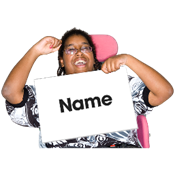 Your name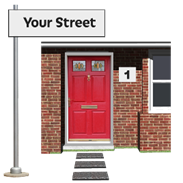 Your address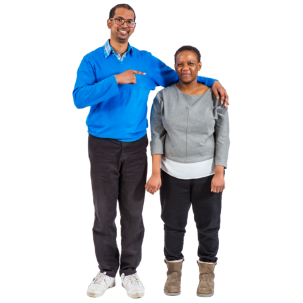 Are you an individual member?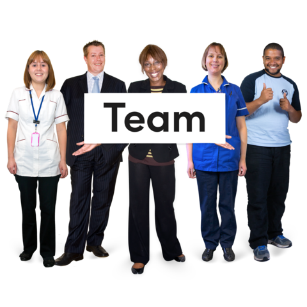 Are you the rep for an organisation or group?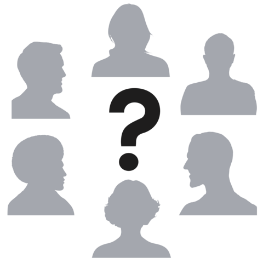 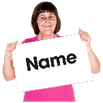 Who do you want to vote for you?Give their name and address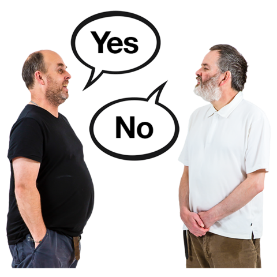 Do you give them permission to vote for you at the members general meeting on 19th May 2022.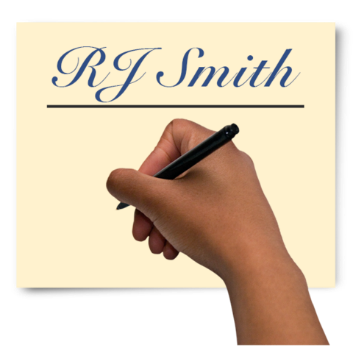 Please sign here to confirm that you are a member and you are giving a proxy the right to vote for you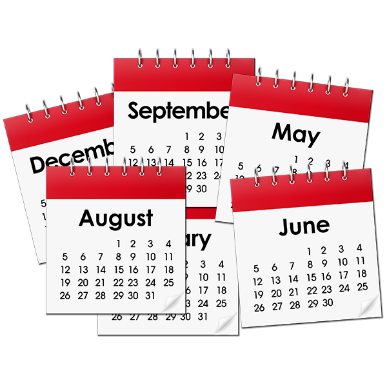 DateYou must e mail or post this to arrive at Learning Disability England by 5pm on 23rd February 2023 at the latestDateYou must e mail or post this to arrive at Learning Disability England by 5pm on 23rd February 2023 at the latest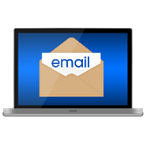 E mail to info@LDEngland.org.ukE mail to info@LDEngland.org.uk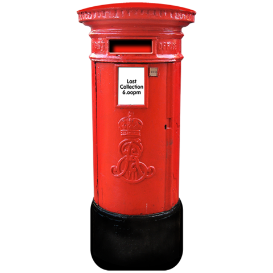 Post toLearning Disability Englandc/o 134 Edmund StreetBirminghamB3 2ESPost toLearning Disability Englandc/o 134 Edmund StreetBirminghamB3 2ES